SwedenSwedenSwedenJanuary 2025January 2025January 2025January 2025MondayTuesdayWednesdayThursdayFridaySaturdaySunday12345New Year’s DayTrettondagsafton6789101112Epiphany13141516171819Tjugondag Knut202122232425262728293031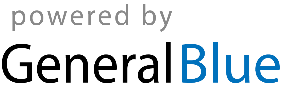 